       Dirección General de Educación 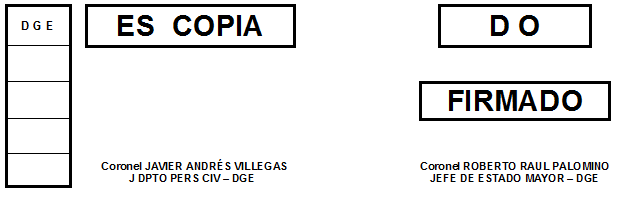                    Ejército Argentino            2016 –“Año del Bicentenario de la Declaración de la Independencia Nacional”                   LISTADO DE CARGOS Y ASIGNATURAS PARA CONCURSO SUPLENTE 2016 LISTADO DE CARGOS Y ASIGNATURAS PARA CONCURSO SUPLENTE 2016 LISTADO DE CARGOS Y ASIGNATURAS PARA CONCURSO SUPLENTE 2016Instituto Social Militar "Dr. Dámaso Centeno"Instituto Social Militar "Dr. Dámaso Centeno"1. Asignaturas Nivel SecundarioNOMBRE DE ASIGNATURA A CONCURSAR  ASIGNATURAS QUE COMPRENDEBIOLOGÍAAmbiente y SociedadBIOLOGÍABiología BIOLOGÍABiología Humana y SaludBIOLOGÍAEcologíaBIOLOGÍAEducación para la SaludBIOLOGÍAGestión de Recursos NaturalesCIENCIAS SOCIALESTaller de Modelo de Naciones UnidasECONOMÍAAdministración de PersonalECONOMÍAContabilidad I y IIECONOMÍAEconomíaECONOMÍAEconomía PolíticaECONOMÍATaller de Olímpiadas de EconomíaECONOMÍATeoría de las OrganizacionesEDUCACIÓN FÍSICAEducación FísicaEVALUACIONEvaluaciónFILOSOFÍAFilosofía y LógicaFÍSICAFísicaFÍSICATaller de Olímpiadas de FísicaFÍSICO QUÍMICAFísico QuímicaFORMACIÓN CÍVICADefensa NacionalFORMACIÓN CÍVICADerechoFORMACIÓN CÍVICAFormación CívicaFORMACIÓN CÍVICASociedad y PolíticaGEOGRAFÍAGeografíaGEOGRAFÍAGeopolíticaGEOGRAFÍATaller de Olímpiadas de GeografíaHISTORIAHistoriaHISTORIATaller de Olímpiadas de HistoriaINGLÉSInglésINGLÉSTaller de Inglés (Apoyo)LENGUALenguaLENGUALengua y LiteraturaLENGUAComunicación, Cultura y SociedadLENGUATaller de Lengua (Apoyo)MATEMÁTICAMatemáticaMATEMÁTICATaller de Matemática (Apoyo)METODOLOGÍA DE LA INVESTIGACIÓN (Humanidades y Cs Soc)Metodología de la Investigación p/ Humanidades y Cs SocialesMETODOLOGÍA DE LA INVESTIGACIÓN (Cs Naturales)Metodología de la Investigación p/ Ciencias NaturalesMÚSICAMúsicaPCACProblemáticas Ciudadanas de la Argentina ContemporáneaPLÁSTICAPlásticaPSICOLOGÍAPsicologíaPSICOLOGÍA COEPsicologíaPSICOPEDAGOGÍA  COEPsicopedagogía COEQUÍMICAQuímicaQUÍMICAQuímica BiológicaQUÍMICAQuímica OrgánicaQUÍMICAQuímica General e InorgánicaQUÍMICATaller de Olimpiadas de QuímicaSOCIOLOGÍASociologíaTECNOLOGÍAComputaciónTECNOLOGÍATecnologíaTUTORÍATutoríaNOTA: Para la inscripción como Profesor se debe colocar en la ficha de inscripción sólo el nombre de la materia que figura en la columna "NOMBRE DE ASIGNATURA A CONCURSAR"NOTA: Para la inscripción como Profesor se debe colocar en la ficha de inscripción sólo el nombre de la materia que figura en la columna "NOMBRE DE ASIGNATURA A CONCURSAR"2. Cargos Nivel Secundario2. Cargos Nivel SecundarioRegenteSubregenteSecretarioJefe de PreceptoresPreceptorAyudante de trabajos prácticos (Laboratorio de Química)Ayudante de trabajos prácticos (Laboratorio de Química)Ayudante de trabajos prácticos (Laboratorio de Informática)Ayudante de trabajos prácticos (Laboratorio de Informática)Ayudante de trabajos prácticos (Laboratorio de Física)Ayudante de trabajos prácticos (Laboratorio de Física)Ayudante de Docencia (Auxiliar Docente)Ayudante de Docencia (Administrativo)Ayudante de Docencia (Auxiliar Docente)Ayudante de Docencia (Administrativo)Ayudante de Docencia (Bibliotecario)Profesor Asesor: Ciencias NaturalesProfesor Asesor: Ciencias SocialesProfesor Asesor: InglésProfesor Asesor: LenguaProfesor Asesor: Matemática3. Cargos Nivel Primario3. Cargos Nivel PrimarioSubregenteMaestro de GradoMaestro CeladorMaestro Especial (Educación Artística: Música)Maestro Especial (Educación Artística: Música)Maestro Especial (Educación Artística: Plástica)Maestro Especial (Educación Artística: Plástica)Maestro Especial (Educación Física)Maestro Especial (Inglés)Maestro Especial (Tecnología )					                 CAMPO DE MAYO           DE JUNIO 2016					                 CAMPO DE MAYO           DE JUNIO 2016